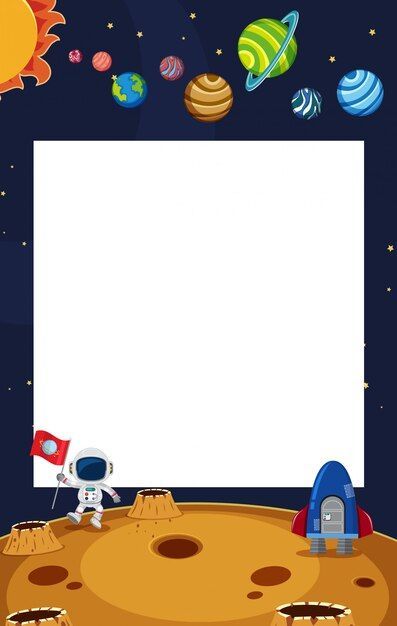 Týdenní plán- 22. týden (29.1.-2.2.)PředmětUčivoUč. – P.s.Český jazyk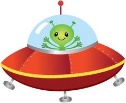 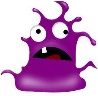 Podstatná jména rodu středního –pád, číslo, rod a vzor68- 74Matematika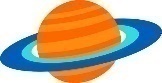 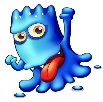 Písemné +,-,:,xDělíme jednomístným číslemZvířátka dědy LesoněGeometrie: Rovnoběžky43 -4638 -40Anglický jazyk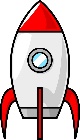 Weather41-43ČAS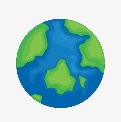 PřírodovědaNeživá příroda – nerosty a horniny40-42ČAS 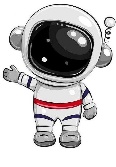 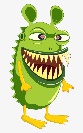 VlastivědaNerostné bohatství a průmysl ČR 31 - 3231.1. – předávání výpisu vysvědčení za 1. pololetí ( v 5.vyučovací hodině)2.2. – pololetní prázdniny31.1. – předávání výpisu vysvědčení za 1. pololetí ( v 5.vyučovací hodině)2.2. – pololetní prázdniny31.1. – předávání výpisu vysvědčení za 1. pololetí ( v 5.vyučovací hodině)2.2. – pololetní prázdniny